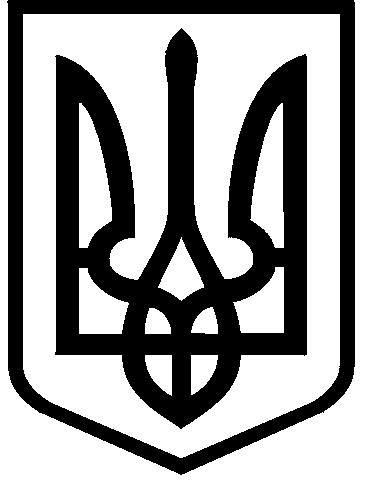            КИЇВСЬКА МІСЬКА РАДА            №2 VIII СКЛИКАННЯПОСТІЙНА КОМІСІЯ З ПИТАНЬ КУЛЬТУРИ, ТУРИЗМУ ТА IНФОРМАЦIЙНОЇ ПОЛIТИКИ01044, м. Київ, вул. Хрещатик, 36                                                                  тел.:(044)202-72-25, тел./факс(044)202-73-05                                                                                                                                 ПРОЕКТПорядок деннийчергового засідання постійної комісії Київської міської ради з питань культури, туризму та інформаційної політики24.01.2018 року о 10-00, кімн. 514, 5-й поверх, вул. Хрещатик, 36Розгляд проекту рішення Київської міської ради «Про затвердження змін до міської цільової програми на 2016-2018 роки «Київ інформаційний», затвердженої рішенням Київської міської ради від 14 квітня 2016 року №333/333» (подання   заступника голови Київської міської державної адміністрації О. Резнікова,  доручення заступника міського голови-секретаря Київської міської ради від 19.12.2017 №08/231-3218/ПР).Розгляд проекту рішення Київської міської ради «Про перейменування Київського інституту ім.. Р.М. Глієра» (подання   депутата Київської міської ради  В. Мухи,  доручення заступника міського голови-секретаря Київської міської ради від 18.01.2018 №08/231-87/ПР).             3. 	Розгляд проекту рішення Київської міської ради «Про присвоєння комунальному підприємству Міжнародний аеропорт «Київ» (Жуляни) імені Ігоря Сікорського»(подання   Київського міського голови В. Кличка; доручення заступника міського голови-секретаря Київської міської ради від 16.01.2018 №08/231-84ПР).4. 	Розгляд проекту рішення Київської міської ради «Про перейменування бібліотеки  імені Г. Котовського для дітей Централізованої бібліотечної системи Оболонського району м. Києва в бібліотеку імені Олени Пчілки для дітей Централізованої бібліотечної системи Оболонського району м. Києва»(подання   Київського міського голови В. Кличка; доручення заступника міського голови-секретаря Київської міської ради від 26.12.2017 №08/231-3263/ПР).Розгляд проекту рішення Київської міської ради «Про передачу в оренду без проведення конкурсу нежитлових приміщень комунальної власності територіальної громади міста Києва» (релігійній організації «Релігійна громада церкви Євангельських християн «Євангеліє Благодаті» у Деснянському районі м. Києва  на Харківському шосе, 172 ЛІТ.А у Дарницькому районі; 20,0 кв. м – 1%, 17,6 кв. м. – 4% на 2 роки 364 дні)(подання   заступника голови Київської міської державної адміністрації М. Поворозника;   доручення заступника міського голови-секретаря Київської міської ради від 18.12.2017 №08/231-3211/ПР).6.	Розгляд проекту рішення Київської міської ради «Про передачу в оренду без проведення конкурсу нежитлових приміщень комунальної власності територіальної громади міста Києва» (членам НСХУ – 9 осіб; на Андріївському узвозі, 34-В у Подільському районі м. Києва; на 2 роки 364 дні)(подання    заступника     голови   Київської   міської    державної адміністрації М. Поворозника;   доручення заступника міського голови-секретаря Київської міської ради від 13.12.2017 №08/231-3177/ПР).7. Розгляд проекту рішення Київської міської ради «Про передачу в оренду без проведення конкурсу нежитлових приміщень комунальної власності територіальної громади міста Києва (Андріївський узвіз, 34-В, Подільський район)» (Громадській організації «Андріївський Узвіз» на Андріївському Узвозі, 34-В у Подільському районі м. Києва; 20,0 кв. м – 1%, 63,9 кв. м – 4%; на 2 роки 364 дні)(подання    Першого заступника     голови   Київської   міської    державної     адміністрації М. Поворозника;   доручення заступника міського голови-секретаря Київської міської ради від 10.01.2017 №08/231-32/ПР).Розгляд проекту рішення Київської міської ради «Про надання дозволу на розроблення проекту землеустрою щодо відведення земельної ділянки  об’єднанню співвласників багатоквартирного будинку «Десятинка» у пров. Десятинному, 7 у Шевченківському районі м. Києва для експлуатації та обслуговування багатоквартирного житлового будинку»(подання   заступника голови Київської міської державної адміністрації О. Спасибка, доручення заступника міського голови-секретаря Київської міської ради від 03.08.2017 №08/231-1806/ПР).9.	Розгляд проекту рішення Київської міської ради «Про приватизацію земельної ділянки  громадянці Капшученко Надії Василівні для будівництва і обслуговування жилого будинку, господарських будівель і споруд на вул. Ставковій, 11а у Голосіївському районі м. Києва» (подання   заступника голови Київської міської державної адміністрації О. Спасибка, доручення заступника міського голови-секретаря Київської міської ради від 11.05.2017 №08/231-1221/ПР).10. Розгляд проекту рішення Київської міської ради «Про відмову у наданні дозволу на розроблення проекту землеустрою щодо відведення земельної ділянки Релігійному управлінню Екзархії  Української Греко-Католицької Церкви на вул. Академіка Заболотного у Голосіївському районі м. Києва для будівництва, експлуатації та обслуговування  храму св. Юрія Побідоносця та господарських споруд» (подання   директора Департаменту земельних ресурсів  виконавчого органу Київської міської ради  (Київської міської державної адміністрації) О. Поліщука, доручення заступника міського голови-секретаря Київської міської ради від 13.12.2017 №08/231-3163/ПР).11. Розгляд звернення Громадської організації «Андріївський Узвіз» на адресу Комісії з пропозицією підтримати питання щодо виділення у 2018 році коштів на розроблення науково-проектної документації Плану організації території Державного історико-архітектурного заповідника «Стародавній Київ».12. Повторний розгляд звернення гр.. Глухова О.Д. на адресу Комісії з проханням вжити термінових заходів щодо збереження будинків №12-14 на вул. Малій Житомирській.Різне.Голова                                                                                                             В. Муха	Секретар                                                                                               О. Поживанов